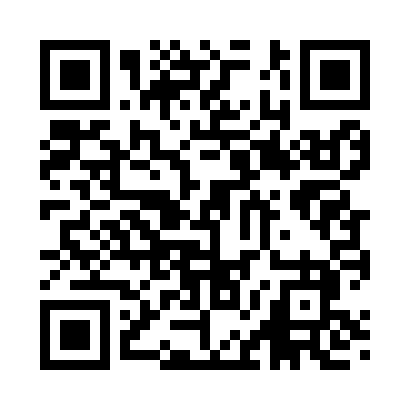 Prayer times for Blanding, Illinois, USAMon 1 Jul 2024 - Wed 31 Jul 2024High Latitude Method: Angle Based RulePrayer Calculation Method: Islamic Society of North AmericaAsar Calculation Method: ShafiPrayer times provided by https://www.salahtimes.comDateDayFajrSunriseDhuhrAsrMaghribIsha1Mon3:455:291:065:098:4210:262Tue3:465:301:065:098:4210:253Wed3:475:301:065:098:4110:254Thu3:485:311:065:098:4110:245Fri3:495:321:065:098:4110:246Sat3:495:321:065:098:4110:237Sun3:505:331:075:098:4010:228Mon3:515:341:075:098:4010:229Tue3:525:341:075:098:3910:2110Wed3:545:351:075:098:3910:2011Thu3:555:361:075:098:3810:1912Fri3:565:371:075:098:3810:1813Sat3:575:371:075:098:3710:1714Sun3:585:381:085:098:3710:1615Mon3:595:391:085:098:3610:1516Tue4:015:401:085:098:3510:1417Wed4:025:411:085:098:3510:1318Thu4:035:421:085:098:3410:1219Fri4:055:421:085:088:3310:1120Sat4:065:431:085:088:3210:0921Sun4:075:441:085:088:3110:0822Mon4:095:451:085:088:3010:0723Tue4:105:461:085:088:3010:0524Wed4:115:471:085:078:2910:0425Thu4:135:481:085:078:2810:0326Fri4:145:491:085:078:2710:0127Sat4:165:501:085:068:2610:0028Sun4:175:511:085:068:259:5829Mon4:185:521:085:068:249:5730Tue4:205:531:085:058:229:5531Wed4:215:541:085:058:219:54